CALCIO A CINQUESOMMARIOSOMMARIO	1COMUNICAZIONI DELLA F.I.G.C.	1COMUNICAZIONI DELLA L.N.D.	1COMUNICAZIONI DELLA DIVISIONE CALCIO A CINQUE	1COMUNICAZIONI DEL COMITATO REGIONALE MARCHE	1COMUNICAZIONI DELLA F.I.G.C.COMUNICAZIONI DELLA L.N.D.COMUNICAZIONI DELLA DIVISIONE CALCIO A CINQUECOMUNICAZIONI DEL COMITATO REGIONALE MARCHEPer tutte le comunicazioni con la Segreteria del Calcio a Cinque - richieste di variazione gara comprese - è attiva la casella e-mail c5marche@lnd.it; si raccomandano le Società di utilizzare la casella e-mail comunicata all'atto dell'iscrizione per ogni tipo di comunicazione verso il Comitato Regionale Marche. FINALS CUP 2022/2023Le Finals Cup di Calcio a Cinque 2022/2023 si terranno a Pesaro al PalaFiera Campanara (Via delle Esposizioni, 33) dal 5 all’8 gennaio 2023.Il regolamento sarà pubblicato in un apposito Comunicato Ufficiale di prossima emissione.NOTIZIE SU ATTIVITA’ AGONISTICACALCIO A CINQUE SERIE DVARIAZIONI AL PROGRAMMA GAREGIRONE DRISULTATIRISULTATI UFFICIALI GARE DEL 02/12/2022Si trascrivono qui di seguito i risultati ufficiali delle gare disputateGIUDICE SPORTIVOIl Giudice Sportivo Avv. Agnese Lazzaretti, con l'assistenza del segretario Angelo Castellana, nella seduta del 06/12/2022, ha adottato le decisioni che di seguito integralmente si riportano:GARE DEL 2/12/2022 PROVVEDIMENTI DISCIPLINARI In base alle risultanze degli atti ufficiali sono state deliberate le seguenti sanzioni disciplinari. SOCIETA' AMMENDA Euro 150,00 BOCA CIVITANOVA A. 
Per essere venuta la propria tifoseria durante la gara a vie di fatto con i sostenitori della squadra avversaria. 
Euro 150,00 VAL TENNA UNITED 
Per essere la propria tifoseria durante la gara a vie di fatto con i sostenitori della squadra avversaria . In campo avverso. 
Euro 80,00 BOCA CIVITANOVA A. 
Per comportamento offensivo del proprio pubblico nei confronti dell'arbitro durante la gara. DIRIGENTI INIBIZIONE A SVOLGERE OGNI ATTIVITA' FINO AL 4/ 1/2023 Per aver rivolto frasi offensive verso i tifosi della squadra avversaria nonché frasi irriguardose e minacciose nei confronti dell'arbitro.ALLENATORI SQUALIFICA FINO AL 28/12/2022 Per frasi irriguardose nei confronti dell'arbitro. Per comportamento irriguardoso nei confronti dell'arbitro. AMMONIZIONE (I INFR) CALCIATORI ESPULSI SQUALIFICA PER TRE GARE EFFETTIVE Espulso per aver negato una chiara azione da goal agli avversari con un fallo di mano, durante il parapiglia accesosi tra le due squadre insultava e spintonava alcuni tifosi della squadra ospite. SQUALIFICA PER DUE GARE EFFETTIVE CALCIATORI NON ESPULSI AMMONIZIONE (III INFR) AMMONIZIONE (II INFR) AMMONIZIONE (I INFR) F.to IL SEGRETARIO                                   F.to IL GIUDICE SPORTIVO                         Angelo Castellana        	                                Agnese LazzarettiUNDER 19 CALCIO A 5 REGIONALERISULTATIRISULTATI UFFICIALI GARE DEL 03/12/2022Si trascrivono qui di seguito i risultati ufficiali delle gare disputateGIUDICE SPORTIVOIl Giudice Sportivo Avv. Agnese Lazzaretti, con l'assistenza del segretario Angelo Castellana, nella seduta del 06/12/2022, ha adottato le decisioni che di seguito integralmente si riportano:GARE DEL 3/12/2022 PROVVEDIMENTI DISCIPLINARI In base alle risultanze degli atti ufficiali sono state deliberate le seguenti sanzioni disciplinari. CALCIATORI NON ESPULSI AMMONIZIONE (III INFR) AMMONIZIONE (II INFR) AMMONIZIONE (I INFR) F.to IL SEGRETARIO                                   F.to IL GIUDICE SPORTIVO                         Angelo Castellana        	                                Agnese Lazzaretti*     *     *Il versamento delle somme relative alle ammende comminate con il presente Comunicato Ufficiale deve essere effettuato entro il 19 dicembre 2022 a favore di questo Comitato Regionale mediante bonifico bancario da versare alle seguenti coordinate: BNL – ANCONABeneficiario: 	Comitato Regionale Marche F.I.G.C. – L.N.D.IBAN: 		IT13E0100502604000000001453Eventuali reclami con richieste di copia dei documenti ufficiali avverso le decisioni assunte con il presente Comunicato dovranno essere presentati, ai sensi dell’art. 76 C.G.S., alla:F.I.G.C. – Corte Sportiva di Appello TerritorialeVia Schiavoni, snc – 60131 ANCONA (AN)PEC: marche@pec.figcmarche.itIl pagamento del contributo di reclamo dovrà essere effettuato: - Tramite Addebito su Conto Campionato - Tramite Assegno Circolare Non Trasferibile intestato al Comitato Regionale Marche F.I.G.C. – L.N.D. - Tramite Bonifico Bancario IBAN FIGC: IT13E0100502604000000001453CORTE SPORTIVA D’APPELLO TERRITORIALE sportiva d’appello territoriale presso il Comitato Regionale Marche, composta daAvv. Piero Paciaroni - Presidente Dott. Giovanni Spanti - VicepresidenteDott. Lorenzo Casagrande Albano - Componente Segretario f.f.Avv. Francesco Scaloni - ComponenteDott. Cristian Urbinati - Rappresentante AIAnella riunione del 5 dicembre 2022, ha pronunciato:    Dispositivo n. 22/CSAT 2022/2023Reclamo n. 23/CSAT 2022/2023a seguito del reclamo n. 23 promosso dalla A.S.D. FERMANA FUTSAL 2022 in data 25/11/2022 avverso le sanzioni sportive dell’ammenda di € 400,00 (quattrocento/00) e della squalifica fino al 7/12/2022 all’allenatore ALESSIO SANTILLI applicate dal Giudice sportivo territoriale del Comitato Regionale Marche con delibera pubblicata sul Com. Uff. n. 47 C5 del 16/11/2022                                                               DISPOSITIVO                                                                          P.Q.M.la Corte sportiva d’appello territoriale, definitivamente pronunciando, accoglie parzialmente il reclamo e, per l’effetto, riduce l’ammenda ad € 250,00 (duecentocinquanta/00); dichiara inoltre inammissibile il reclamo in merito alla squalifica dell’allenatore ALESSIO SANTILLI in base all’art. 137 del Codice di Giustizia Sportiva. Dispone restituirsi il relativo contributo e manda alla Segreteria del Comitato Regionale Marche per gli adempimenti conseguenti.Così deciso in Ancona, nella sede della FIGC - LND - Comitato Regionale Marche, in data 5 dicembre 2022.Il Relatore                                                                                                               Il Presidente                                                         F.to in originale                                                                                                       F.to in originaleFrancesco Scaloni                                                                                                  Piero PaciaroniDepositato in Ancona in data 5 dicembre 2022Il Segretario f.f.                                                                                            F.to in originaleLorenzo Casagrande Albano                         ORARIO UFFICIL’orario di apertura degli uffici del Comitato Regionale Marche è il seguente:E’ comunque attivo durante i suddetti orari, salvo assenza degli addetti, anche il servizio telefonico ai seguenti numeri:Ufficio Segreteria		071/28560404Ufficio Amministrazione	071/28560322 Ufficio Tesseramento 	071/28560408 Ufficio Emissione Tessere	071/28560401Pubblicato in Ancona ed affisso all’albo del C.R. M. il 06/12/2022.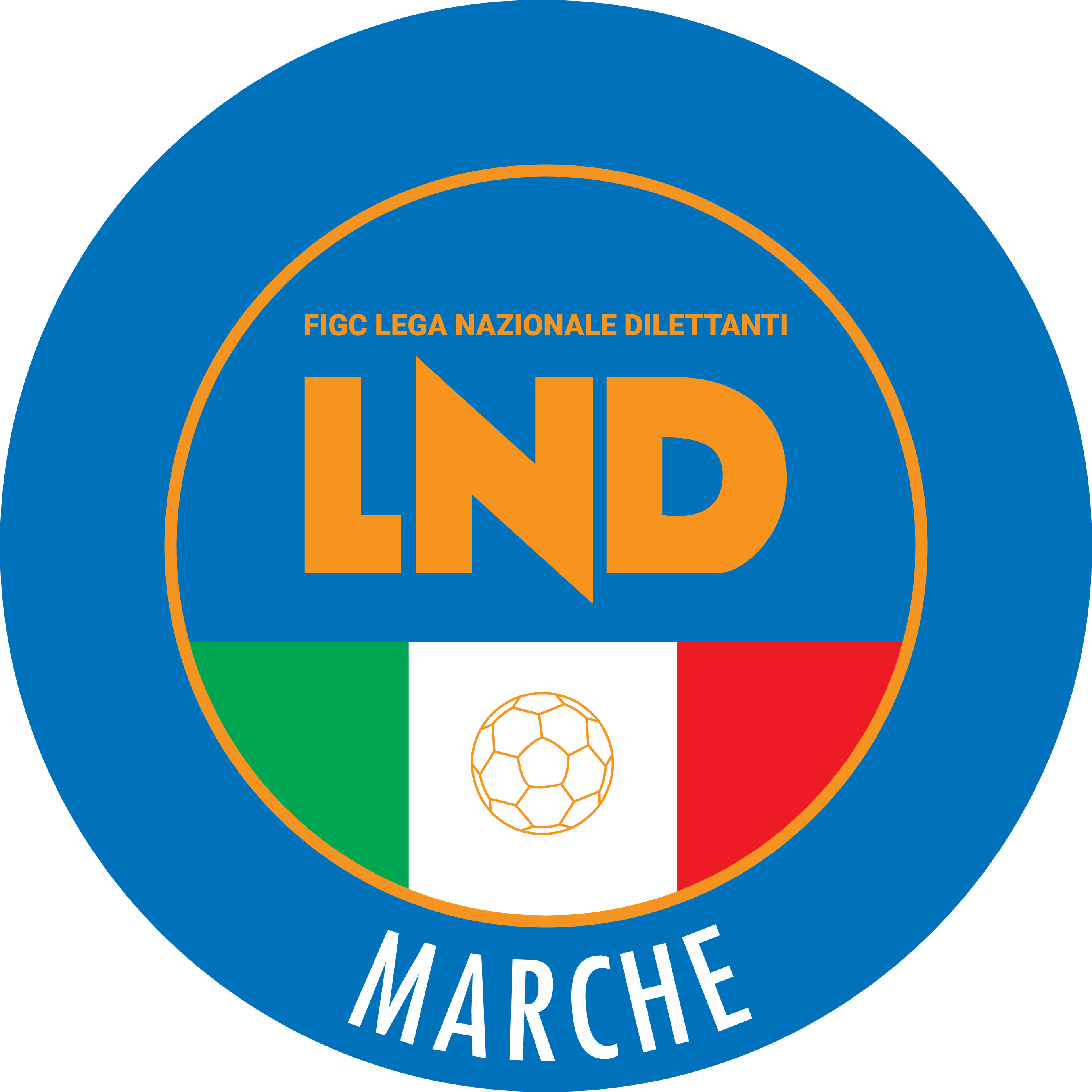 Federazione Italiana Giuoco CalcioLega Nazionale DilettantiCOMITATO REGIONALE MARCHEVia Schiavoni, snc - 60131 ANCONACENTRALINO: 071 285601 - FAX: 071 28560403sito internet: marche.lnd.ite-mail: c5marche@lnd.itpec: c5marche@pec.figcmarche.itTelegram: https://t.me/lndmarchec5Stagione Sportiva 2022/2023Comunicato Ufficiale N° 58 del 06/12/2022Stagione Sportiva 2022/2023Comunicato Ufficiale N° 58 del 06/12/2022Data GaraN° Gior.Squadra 1Squadra 2Data Orig.Ora Var.Ora Orig.Impianto07/12/202210 AVAL TENNA UNITEDFERMANA FUTSAL 202209/12/202221:30TREMENTOZZI MATTEO(BOCA CIVITANOVA A.) BUSCHI MASSIMILIANO(BOCA CIVITANOVA A.) BUZZANCA EMANUELE(BOCA CIVITANOVA A.) BUZZANCA EMANUELE(BOCA CIVITANOVA A.) DOUMI YOUNESSE(BOCA CIVITANOVA A.) PROPERZI ELIA(CAPODARCO CASABIANCA C5) BOTTONI ANDREA(BOCA CIVITANOVA A.) FERRACUTI CARLO(CAPODARCO CASABIANCA C5) SCIPIONI DANIELE(BOCA CIVITANOVA A.) BORTONE FABIO(VAL TENNA UNITED) QUATTRINI JACOPO(OSIMO FIVE) LUCARELLI LUDOVICO(SPECIAL ONE SPORTING CLUB) GABBANELLI MATTEO(PIETRALACROCE 73) PESARESI TOMMASO(PIETRALACROCE 73) GIORNOMATTINOPOMERIGGIOLunedìchiuso15.00 – 17.00Martedì10.00 – 12.00chiusoMercoledìchiusochiusoGiovedì10,00 – 12.00 chiusoVenerdìchiusochiusoIl Responsabile Regionale Calcio a Cinque(Marco Capretti)Il Presidente(Ivo Panichi)